Wilden Primary School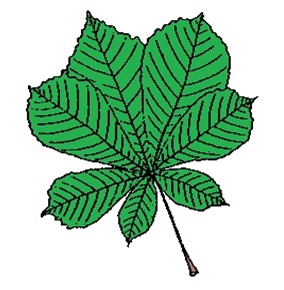 PE and Sports Premium Plan 2020-2021.£2550 to be carried forward into 2021/2022Key achievements to date until July 2021:Areas for further improvement and baseline evidence of need:Beginning to fund the Forest SchoolHaving a whole school topic focussed on sports thus providing children with additional sporting activities that are not often available to them.Despite Covid restrictions, children were still able to participate in a short overnight camp outSports field being utilised by all classes on a weekly basisAll staff keen to implement Forest School/Outdoor learningOutdoor learning in EYFS and KS1Adults leading games during playtimes, especially skipping after our session with Dan the Skipping ManExtend the Forest element of Wilden. Ensure 1 member of staff is Level 3 trained and for all classes to regularly be taking part in forest school activities.Forest school to be a regular timetabled event for all year groupsPlayground to be reflective of the needs of children at Wilden: equipment to increase strength and accessible for all children such as children with an EHCP as well as year 6 childrenMeeting national curriculum requirements for swimming and water safety.What percentage of your current Year 6 cohort swim competently, confidently and proficiently over a distance of at least 25 metres?N.B. Even though your pupils may swim in another year please report on their attainment on leavingprimary school at the end of the summer term 2020.50%What percentage of your current Year 6 cohort use a range of strokes effectively [for example, front crawl, backstroke and breaststroke]?50%What percentage of your current Year 6 cohort perform safe self-rescue in different water-based situations?50%Schools can choose to use the Primary PE and Sport Premium to provide additional provision for swimming but this must be for activity over and above the national curriculum requirements. Have you used it in this way?Yes/NoAcademic Year: 2020/21Total fund allocated: £16,410Date Updated: 26.7.21Date Updated: 26.7.21Key indicator 1: The engagement of all pupils in regular physical activity – Chief Medical Officer guidelines recommend that primary school pupils undertake at least 30 minutes of physical activity a day in schoolKey indicator 1: The engagement of all pupils in regular physical activity – Chief Medical Officer guidelines recommend that primary school pupils undertake at least 30 minutes of physical activity a day in schoolKey indicator 1: The engagement of all pupils in regular physical activity – Chief Medical Officer guidelines recommend that primary school pupils undertake at least 30 minutes of physical activity a day in schoolKey indicator 1: The engagement of all pupils in regular physical activity – Chief Medical Officer guidelines recommend that primary school pupils undertake at least 30 minutes of physical activity a day in schoolPercentage of total allocation:Key indicator 1: The engagement of all pupils in regular physical activity – Chief Medical Officer guidelines recommend that primary school pupils undertake at least 30 minutes of physical activity a day in schoolKey indicator 1: The engagement of all pupils in regular physical activity – Chief Medical Officer guidelines recommend that primary school pupils undertake at least 30 minutes of physical activity a day in schoolKey indicator 1: The engagement of all pupils in regular physical activity – Chief Medical Officer guidelines recommend that primary school pupils undertake at least 30 minutes of physical activity a day in schoolKey indicator 1: The engagement of all pupils in regular physical activity – Chief Medical Officer guidelines recommend that primary school pupils undertake at least 30 minutes of physical activity a day in school62%IntentImplementationImplementationImpactYour school focus should be clear what you want the pupils to know and be able to do and aboutwhat they need to learn and toconsolidate through practice:Make sure your actions to achieve are linked to your intentions:Funding allocated:Evidence of impact: what do pupils now know and what can they now do? What has changed?:Sustainability and suggested next steps:To provide children opportunity to build strength and balance to aid in their progression of gym and dance skills	To provide extra physical activity that will benefit children with additional needs as well as children without additional needs	To create an outdoor play area suitable for EYFS and Year 1 childrenEquipping Sensory Circuits to be used in the school hall£3000 £300 for administrative plan research and development (overtime)£500£ 4 hours per week2x TAs’ time to deliver sessions 4x30min sessions weekly=£60 per week=£60 x38weeks=£2,160Children observed having an increased strength, mobility, balance and coordination, particularly with the child who have additional needsThis area can be enjoyed by all children coming into EYFS and year 1. Additional work to be carried out to fence off more area so that all EYFS and KS1 can be more joined up.Sensory Circuits to be rolled out into breakfast club to be used by all children.To provide further learning opportunities in Games including indoor games that are suitable for social distancing and help improve aim and accuracy in preparation for tennis coaching for all children in KS2Badminton class set£250Equipment used daily and helped children progress to tennis skillsEverything needed is now sourced and can be used in future yearsIncreased physical activity within wrap around careSport Specific after school club for 1 half termIncrease range of dance offered to KS2 pupilsChildren to have a broad range of sports and competitionsSpecific equipment required in morning and afternoon boxes in a covid friendly methodSummer Sports by Premier SportsPremier Sports to provide dance lessons for children in preparation for end of term showContinuation of SGO Partnership15mins, Mon-Fri=1.25hours1.25 hours x39weeks49x£15per hour=£735£300 for summer term£560£2500Playtime boxes are used indoors and outdoorsAll KS2 children confident in dance which resulted in a good performance that parents reported they enjoyed. Children keen to participate and lead in dance.85% of KS1 children attended the club and asked for it to return.All children tried a variety of sports and some intra school competitionsTo be maintained appropriately that can then be enjoyed for many years. Will need updating as children’s interests changeSkills learnt to be passed on to other year groups by children and teachers.Further after school club opportunities to be offered if budget permitsKey indicator 2: The profile of PESSPA being raised across the school as a tool for whole school improvementKey indicator 2: The profile of PESSPA being raised across the school as a tool for whole school improvementKey indicator 2: The profile of PESSPA being raised across the school as a tool for whole school improvementKey indicator 2: The profile of PESSPA being raised across the school as a tool for whole school improvementPercentage of total allocation:Key indicator 2: The profile of PESSPA being raised across the school as a tool for whole school improvementKey indicator 2: The profile of PESSPA being raised across the school as a tool for whole school improvementKey indicator 2: The profile of PESSPA being raised across the school as a tool for whole school improvementKey indicator 2: The profile of PESSPA being raised across the school as a tool for whole school improvement6%IntentImplementationImplementationImpactYour school focus should be clear what you want the pupils to know and be able to do and aboutwhat they need to learn and toconsolidate through practice:Make sure your actions to achieve are linked to your intentions:Funding allocated:Evidence of impact: what do pupils now know and what can they now do? What has changed?:Sustainability and suggested next steps:Bring in new PE scheme to aid teaching and learning across the schoolPurchase Cambridgeshire PE scheme and Twinkl Move schemeUpdate long term plan for whole school plan along with subject leader frameworkProvide training to teachers in using planning.Observe lessons and offer constructive feedback£175 Cambridgeshire scheme £100 Twinkl moveCost of PE Coordinator time in research scheme, implementing, training, updating PE long term plan and rational, observing lessons, offering feedback and next steps: 10 hours total=£400£ Cost of teacher time For 4 hours=£140£ Backfill time for cover lessons for PE Co-ord; 4 hours=£160Teachers are confident to deliver PE safely and ensure progression is evident across the school.Continue to monitor the impact on children’s learning and observe PE in school termlyKey indicator 3: Increased confidence, knowledge and skills of all staff in teaching PE and sportKey indicator 3: Increased confidence, knowledge and skills of all staff in teaching PE and sportKey indicator 3: Increased confidence, knowledge and skills of all staff in teaching PE and sportKey indicator 3: Increased confidence, knowledge and skills of all staff in teaching PE and sportPercentage of total allocation:Key indicator 3: Increased confidence, knowledge and skills of all staff in teaching PE and sportKey indicator 3: Increased confidence, knowledge and skills of all staff in teaching PE and sportKey indicator 3: Increased confidence, knowledge and skills of all staff in teaching PE and sportKey indicator 3: Increased confidence, knowledge and skills of all staff in teaching PE and sport4%IntentImplementationImplementationImpactYour school focus should be clearMake sure your actions toFundingEvidence of impact: what doSustainability and suggestedwhat you want the pupils to knowachieve are linked to yourallocated:pupils now know and whatnext steps:and be able to do and aboutintentions:can they now do? What haswhat they need to learn and tochanged?:consolidate through practice:Ensure new staff have training and knowledge to implement the Cambridgeshire PE schemeTo improve racket and ball skills in KS2Audit of staffTraining in tennis coaching, organise experts to come into schoolBought in professional coaches to upskill teachersCost of 2 hours of PE Coordinator time £80 Cost of release time for staff to be trained 2x 2hrs= £70Course is free. Cost of PE Coordinator time to attend 3 hours training, feedback to staff, plan lessons, observe other teachers lessons and provide feedback. Time to organise  for professional coaches to come into school= 10 hours in total= £400£210All children had access to high quality tennis coaching observed by teachers. 80% of children met Age related expectationsTeachers to implement tennis coaching and continue to monitor pupil progressKey indicator 4: Broader experience of a range of sports and activities offered to all pupilsKey indicator 4: Broader experience of a range of sports and activities offered to all pupilsKey indicator 4: Broader experience of a range of sports and activities offered to all pupilsKey indicator 4: Broader experience of a range of sports and activities offered to all pupilsPercentage of total allocation:Key indicator 4: Broader experience of a range of sports and activities offered to all pupilsKey indicator 4: Broader experience of a range of sports and activities offered to all pupilsKey indicator 4: Broader experience of a range of sports and activities offered to all pupilsKey indicator 4: Broader experience of a range of sports and activities offered to all pupils10%IntentImplementationImplementationImpactYour school focus should be clearMake sure your actions toFundingEvidence of impact: what doSustainability and suggestedwhat you want the pupils to knowachieve are linked to yourallocated:pupils now know and whatnext steps:and be able to do and aboutintentions:can they now do? What haswhat they need to learn and tochanged?:consolidate through practice:To aid children in managing their own mental health and having a range of strategies they can use following recent stay at home adviceProvide further sporting opportunities during the Olympics topicTo ensure the health and wellbeing of children following partial school closuresDan the Skipping Man.Meditation and yoga sessions- to trial effectivenessPremier Sports Tokyo TrailBuy in PSHE scheme from CambridgeshireCost of 1 hour Coord time=£40£250 for Dan, Skipping Man£150 for skipping ropes and resources£300  6 x1hour sessions x 4 classes£600 cost of subscription5 hours to implement and share practice=£200All children now regularly engaging in skipping outside of structured sessions. Skipping also included in Sports Day as per request from the childrenAll children participated in Tokyo Trail and all reported how much they enjoyed it. Video clips taken from the day are used in the Wilden Primary School promotional video which shows the childrens enjoyment and enthusiasmPHSE scheme is in place and used throughout the school. This has clear progression and meets the 2014 NCTo continue to offer adult led playtime skipping games using new equipment for all children to enjoyTo continue to offer variety of sports to ensure all children can participate and enjoy even if they do not meet ARE in regular PE lessonsTo observe and monitor pupil progress in PHSEKey indicator 5: Increased participation in competitive sportKey indicator 5: Increased participation in competitive sportKey indicator 5: Increased participation in competitive sportKey indicator 5: Increased participation in competitive sportPercentage of total allocation:Key indicator 5: Increased participation in competitive sportKey indicator 5: Increased participation in competitive sportKey indicator 5: Increased participation in competitive sportKey indicator 5: Increased participation in competitive sport2%IntentImplementationImplementationImpactYour school focus should be clearMake sure your actions toFundingEvidence of impact: what doSustainability and suggestedwhat you want the pupils to knowachieve are linked to yourallocated:pupils now know and whatnext steps:and be able to do and aboutintentions:can they now do? What haswhat they need to learn and tochanged?:consolidate through practice:To take continue with competitive sports despite C19 restrictionsIntroduce competitive sports between the new partnership of Riseley and WildenTo undertake virtual festivals; cross country running, quad kids and rounders with Paul BluntJoint Sports DayCost of LB to organise throughout the school: 5 hours in total=£200 5 hours for organisations, equipment checks, RA’s, staff briefing=£200All children accessed these competitions but many took place in school. This did not allow for high level of competition but children still enjoyed the sessions they did participate in. Many KS2 children are asking to play more rounders competitions and progression in skills was evidentJoint Sports Day could not take place due to covid- performed in school instead but all children accessed it and due to the smaller size of numbers, further races and competitions were introduced.To increase a range of competitive sports between both schools to ensure all children have a high level of competitionSigned off bySigned off byHead Teacher:Date:Subject Leader:Lisa ByrneDate:26.7.21Governor:Date: